Развиваем речь, играя.Для детей от 5 до 6 лет"Чьи покупки?"Цель: закрепление обобщающих понятий, развитие словаря.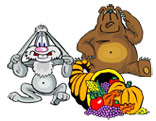 Для этой игры понадобятся игрушечный заяц и мишка, пакет, фрукты и овощи. Можно использовать картинки с изображением овощей и фруктов или муляжи. Предложите ребёнку послушать, что случилось с зайчиком и мишкой в одной истории. "Зайчик и мишка пошли в магазин. Зайчик купил фрукты, а мишка - овощи. Продавец сложил их покупки в один пакет, и зайчик с мишкой теперь никак не могут разобраться, кто из них что купил". Поможем зайчику и мишке?  Ребёнок по очереди достаёт из пакета все предметы и объясняет, чья это покупка. В концы игры подводим итог: "Что же купил зайчик? Какие фрукты он купил? Что купил мишка? Какие овощи он купил?" В этой игре покупки могут быть самые разные: обувь и одежда, посуда и продукты питания, головные уборы и игрушки, инструменты и электробытовые приборы. "Подбери словечко"Цель: расширение словарного запаса, развитие умения согласовывать прилагательное с существительным.В эту игру можно играть с мячом, перекидывая, его друг другу. Про что можно сказать "свежий"… (воздух, огурец, хлеб, ветер); "старый"… (дом, пень, человек, ботинок); "свежая"… (булочка, новость, газета, скатерть); "старая"…(мебель, сказка, книга, бабушка); "свежее"… (молоко, мясо, варенье); "старое"…(кресло, сиденье, окно)."Скажи наоборот"Цель: расширение словаря антонимов.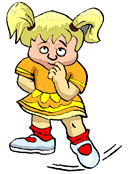 У этой игры есть два варианта. Первый вариант легче, так как ребёнок в своих ответах опирается не только на речь взрослого, но и на картинный материал. Второй сложнее, так как опора происходит только на речь взрослого. 1. С опорой на картинки: Дедушка старый, а внук … Дерево высокое, а куст … Море глубокое, а ручеёк … Дорога широкая, а тропинка … Перо легкое, а гиря … Летом нужна летняя одежда, а зимой … 2. Без опоры на картинки. Пирожное сладкое, а лекарство … Ночью темно, а днем … У волка хвост длинный, а у зайца … Хлеб мягкий, а сухарь … Чай горячий, а лед … Летом жарко, а зимой …"Кто кого обгонит?"Цель: формирование умения правильно согласовывать слова в предложении в винительном падеже.Для этой игры понадобятся картинки с изображением животных, транспорта, людей или насекомых. Всё зависит от Вашей фантазии. Показываем ребёнку две картинки и задаём вопрос: "Кто кого обгонит?"  Заяц и черепаха… (Заяц обгонит черепаху). Гусеница и змея… (Змея обгонит гусеницу). Поезд и самолёт… (Самолёт обгонит поезд). Мотоцикл и велосипед… (Мотоцикл обгонит велосипед). Человек и машина… (Машина обгонит человека).	"Незнайкины ошибки"Цель: развитие слухового внимания, умения согласовывать слова в предложении в винительном падеже.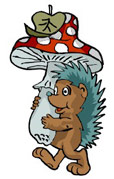 Расскажите ребёнку историю о том, как Незнайка ходил в осенний лес. Ему там так понравилось, что он поделился своими впечатлениями со своими друзьями, но допустил в рассказе ошибки. Нужно помочь Незнайке исправить его ошибки.В осеннем лесу.Я ходил в осенний лес. Там я видел серый заяц, рыжая белка, колючий ёж. Заяц ел морковка. Белка шелушила еловая шишка. Ёж бежал по лесная тропинка. Хорошо в осенний лес!"Мама потерялась"Цель: формирование умения правильно согласовывать слова в предложении в родительном падеже, развитие словаря, закрепление обобщающих понятий "Дикие животные" и "Домашние животные".В этой игре нам понадобятся картинки с изображением диких и домашних животных и их детёнышей. Детёныши потерялись, а мамы их ищут и никак не могут найти. Надо обязательно помочь мамам найти своих малышей. Пример: Корова ищет…(телёнка). Вот телёнок.Лошадь ищет…(жеребёнка). Свинья ищет…(поросёнка). Собака ищет…(щенка). Кошка ищет…(котёнка). Коза ищет…(козлёнка). Овца ищет…(ягнёнка). Лисица ищет…(лисёнка). Зайчиха ищет…(зайчонка). Волчица ищет…(волчонка). Ежиха ищет…(ежонка). Медведица ищет…(медвежонка). Белка ищет…(бельчонка). В конце игры можно спросить ребёнка, каких животных он поселил бы в лесу, а каких рядом с домом человека. Как называются животные, которые живут в лесу? (Дикие животные.) Как называются животные, живущие рядом с человеком? (Домашние животные.)"День рождения Мишутки"Цель: развитие умения правильно согласовывать существительные в дательном падеже.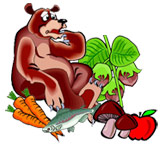 Для этой игры нам понадобятся картинки с изображением рыбы, моркови, грибов, зерна, травы, белки, лисы, зайца, ежа, курицы, коровы и медведя. Мишутка пригласил к себе на день рождения друзей. Гости ещё не пришли, но для них уже готово угощение. Попробуем угадать, кого же Мишутка ждёт в гости. Пример: Орехи - белке. Мишутка ждёт белку. Рыба …  -  Мишутка ждёт… Морковь …  -  Мишутка ждёт… Грибы …  -  Мишутка ждёт… Зерно …  -  Мишутка ждёт… Трава …  -  Мишутка ждёт…